Presidente onorario Adriano Guarnieri | Presidente Battistina Vargiu Direttore artistico Michelangelo Zurletti | Direttore generale Claudio Lepore | Condirettore artistico Enrico GirardiIl Teatro Lirico Sperimentale di Spoleto “A. Belli”presentaLA PORTA DIVISORIAAtto unico in cinque quadri di Fiorenzo CarpiLibretto di Giorgio Strehler da La metamorfosi di Franz KafkaCompletamento di Alessandro Solbiati | Trascrizione di Matteo GiulianiDirezione Marco Angius | Regia Giorgio Bongiovanni | Scenografia Andrea Stanisci | Costumi Clelia De Angelis Luci Eva Bruno | Aiuto regia Biancamaria D’AmatoCantanti del Teatro Lirico Sperimentale di Spoleto “A. Belli”Gregorio - Davide Romeo | Voce di Gregorio - Elena Finelli/Oronzo D’Urso/Davide RomeoPadre di Gregorio - Alfonso Michele Ciulla, Giacomo PieracciMadre di Gregorio - Antonia Fino, Simone van SeumerenSorella di Gregorio - Veronica Aracri, Antonia SalzanoIl gerente - Davide Peroni | Prima domestica - Elena Salvatori | Seconda domestica - Federica TuccilloI pensionante - Oronzo D’Urso | II pensionante - Davide Peroni | III pensionante - Giordano FarinaArchivio Storico, Il Piccolo Teatro di Milano - Teatro d’EuropaMaestro preparatore e collaboratore: Antonio VicentiniMaestri collaboratori: Carolina Benedettini, Matteo Giorgietti, Minjeong Kim e Mauro PresazziEnsemble del Teatro Lirico Sperimentale:Arcadio Baracchi flauto (anche ottavino e flauto basso), Matteo Murdocco oboe, Irene Marraccini clarinetto (anche clarinetto basso), Martino Tubertini fagotto, Luigina Battisti sassofono, Michele Ginestre trombone, Marco Eugeni e Federico Filippetti percussioni, Lorenzo Fabiani violino I, Michela Marchiana violino II, Giulia Romano viola, Matteo Maria Zurletti violoncello,Andrea Cesaretti contrabbassoDirettore di scena Irene Lepore, Assistente Direttore di scena Davide Finotti, Capo macchinista Paolo Zappelli, Macchinisti Leonardo Bellini e Massimiliano Marotta, Capo elettricista Marco Marcucci, Elettricista David Baldoni, Sarta Giuliana Rossi, Truccatrice Chiara Monacelli,Attrezzisti Max Burger e Lorenzo SicilianoResponsabile amministrazione Maria Silvia Bacino | Amministrazione Alessandra Bussoletti | Segreteria generale Marta D’Atri | Segreteria di produzione Gloria Bagatti | Logistica Lucia Andreini | Ufficio promozione Raffaella Clerici e Diletta Masetti | Ufficio stampa Chiara Di Vito e Ludovica GelpiScene e costumi realizzati dallo staff tecnico del Teatro Lirico SperimentaleMateriale illuminotecnico Span Ensemble, Spoleto Edizioni dell’ultimo quadro “Quell’ultimo buio” Suvini Zerboni, MilanoSi ringrazia per la collaborazione il Piccolo Teatro di Milano – Teatro d’EuropaNuovo allestimentoPrima Mondiale/World PremiéreSPOLETOTeatro Caio MelissoVenerdì 2 e sabato 3 Settembre - ore 20.30Domenica 4 Settembre - ore 17.00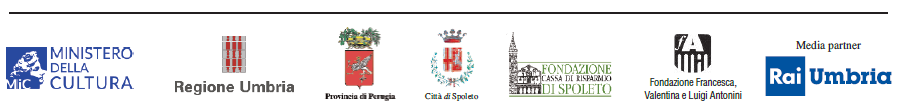 